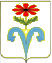 АДМИНИСТРАЦИЯ РУДЬЕВСКОГО СЕЛЬСКОГОПОСЕЛЕНИЯ ОТРАДНЕНСКОГО РАЙОНА ПОСТАНОВЛЕНИЕ от 25.01.2024г. 		 					                                         № 10с.РудьОб утверждении переченя проектов победителей конкурсного отбора Рудьевского сельского поселения Отрадненского района         В соответствии со статьей 9 Бюджетного кодекса Российской Федерации, Федеральным законом от 6 октября 2003 года № 131-ФЗ «Об общих принципах организации местного самоуправления в Российской Федерации», в целях содействия решению вопросов местного значения, вовлечения населения Отрадненского района в процессы местного самоуправления, развития механизмов инициативного бюджетирования в Рудьевском сельском поселении Отрадненского района, постановление администрации Рудьевского сельского поселения Отрадненского района  от 28.12.2020 года № 69 «Об утверждении порядка применения инициативного бюджетирования в Рудьевском сельском поселении Отрадненского района» постановляю:Утвердить перечень проектов победителей конкурсного отбора о проведении конкурсного отбора проектов инициативного бюджетирования в Рудьевском сельском поселении Отрадненского района (прилагается).            2. Обеспечить размещение (обнародование) настоящего постановления в установленном порядке на официальном сайте администрации Рудьевского сельского поселения Отрадненского района в информационнотелекоммуникационной сети «Интернет»            3.Контроль за выполнением настоящего постановления оставляю за собой. 4.Настоящее постановление вступает в силу со дня его опубликования (обнародования).Глава Рудьевского сельскогопоселения Отрадненского района                                                     А.И. ЧакаловПРИЛОЖЕНИЕУТВЕРЖДЕНпостановлением администрацииРудьевского сельского поселенияОтрадненского районаот 25.01.2024 №10 Перечень проекта победителей инициативного бюджетированияРудьевского сельского поселения Отрадненского района1. «Благоустройство сквера с. Рудь Рудьевского сельского поселения Отрадненского района»;Глава Рудьевского сельскогопоселения Отрадненского района                                                     А.И. Чакалов